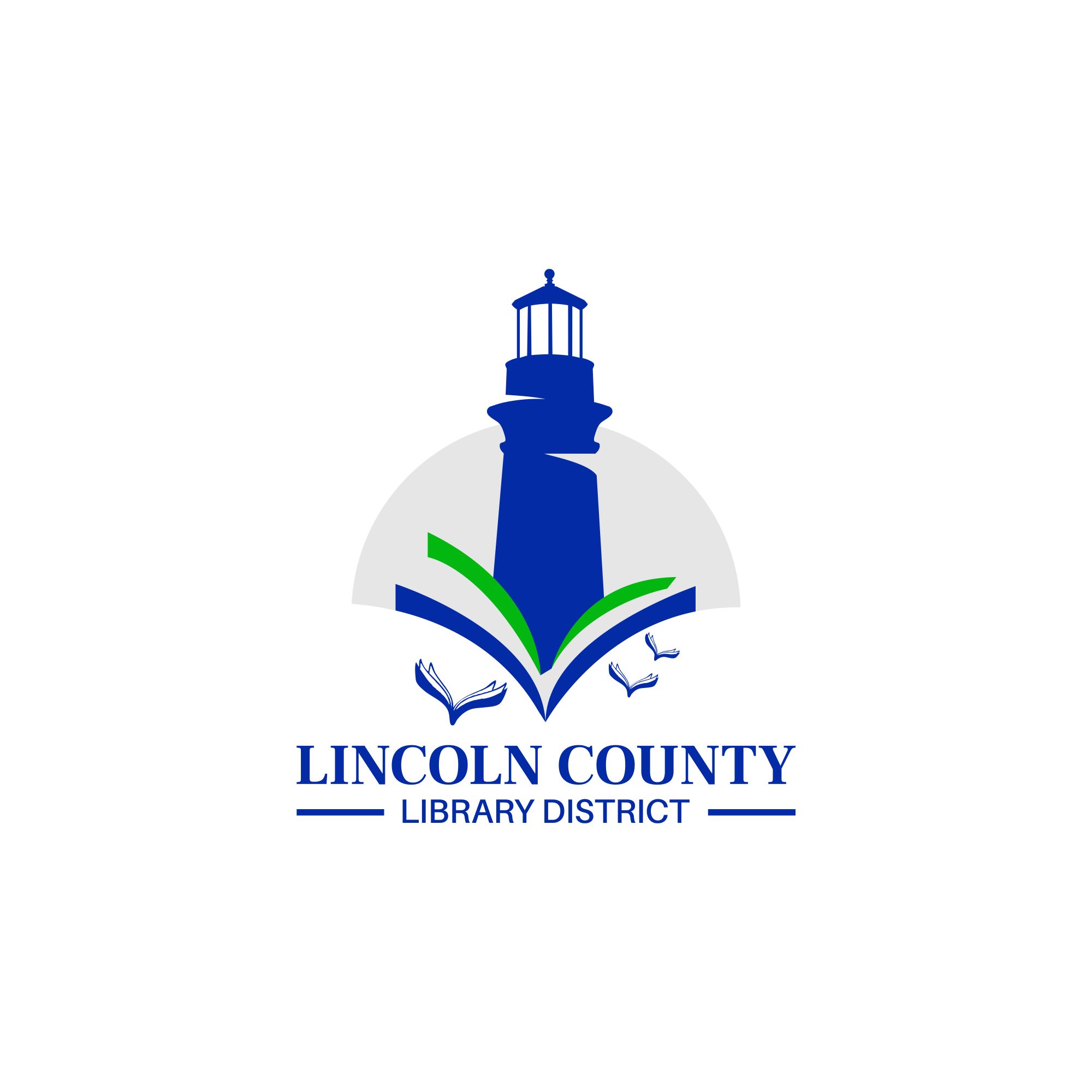 MinutesLincoln County Library DistrictBoard MeetingJuly 13, 2021132 NE 15th Newport, OR12:00 p.m.ATTENDANCE—BOARDBrian Fodness- AbsentMarta WestChris BoyleVirginia Tardaewether Carla Clark ATTENDANCE—STAFFMaryKay Dahlgreen, District DirectorATTENDANCE – GUESTSLynne Wright – Notary Public and Siletz Library StaffCALL TO ORDER Board Treasurer Marta West called the Regular Board Meeting to order at 12:05 p.m.CALL THE ROLL AND ESTABLISH QUORUMQuorum was established.APPROVAL OF AGENDAApproved.APPROVAL OF MEETING MINUTESIt was moved and seconded to approve Regular Board minutes of June 8, 2021. Passed unanimously.OATH OF OFFICENewly elected Board members Marta West and Carla Clark were sworn in to the LCLD Board for the term of July 1, 2021, to June 30, 2025.BOARD MEMBER REPORTSNew Board member Carla Clark introduced herself.DIRECTOR’S REPORTAll the partner libraries are now open to the public again, hours differ at each location. Summer reading program is progressing nicely and are reporting good participation. We will be working with the Oregon Coast STEM Hub to distribute STEM kits to preschoolers and their caregivers this summer and fall. New Board member, Carla Clark, applied for a grant, on behalf of LCLD, from the cascade West Economic Development District to update the public access computer system at the Siletz Public Library. The project was funded for $7,593.99 and will begin August 1, 2021. We received kind words from a member of the Oregon Coast Book Preview Center who commented on the impact the first Thursday book review group has influenced her writing and her work with children. Wayne Belmont, Lincoln County Counsel for 35, has retired and sent a lovely note about his work with the District and his admiration for the work the District has done to bring library service to everyone in Lincoln County. FINANCIAL REPORTThis is the final financial report (not reconciled) for 2020-2021. We began our 2021-2023 biennial budget on July 1, 2021. We anticipate our audit will begin in August.  It was moved and seconded that the financial report be accepted. Vote to accept was unanimous. OLD BUSINESSProgress on Strategic PlanMaryKay provided a copy of the previous update and added progress to date on our goals and objectives. Update is attached.Proposal to Hire Consultant for Reimbursement Formula CreationMaryKay has not completed this proposal and will be conferring with several contacts on the best approach so she can bring a proposal to the August Board meeting.NEW BUSINESSElection of Board Officers 2021-2022After some discussion this was tabled until the August meeting.Resolution 2021-7.1 Adding Juneteenth as a HolidayIt was moved and seconded that the resolution be adopted, it was passed unanimously.Resolution 2021-7.2 Thanking Emily Portwood for Her Service on the Board of the Lincoln County Library DistrictBoard directed that a copy of the resolution be sent to Emily Portwood.It was moved and seconded that the resolution be adopted, it passed unanimously.Resolution 2021-7.3 Honoring Wayne Belmont, Retiring Lincoln County Counsel.It was moved and seconded that the resolution be adopted, it passed unanimously. Resolution 2021-7.4 Authorizing Expenditure of a Grant from the Cascade West Economic Development District for Public Access Computers for the Siletz Public LibraryIt was moved and seconded that the resolution be adopted, it passed unanimously. Siletz Public Library Meeting Room Policy and GuidelinesAn updated Meeting Room policy was presented to the Board in anticipation of re-opening the meeting room for public use in August. It was recommended that a sentence be added that allows the renter to acknowledge they have received a copy and read the policy & guidelines and will abide by them.  It was moved and seconded that the Policy be adopted, it passed unanimously. GOOD OF THE ORDERNEXT DISTRICT BOARD MEETINGTuesday August 10, 2021, at the District Office, 132 NE 15th, Newport at noon. ADJOURNMENTMeeting adjourned at 1:25 p.m.